A Staircase Summary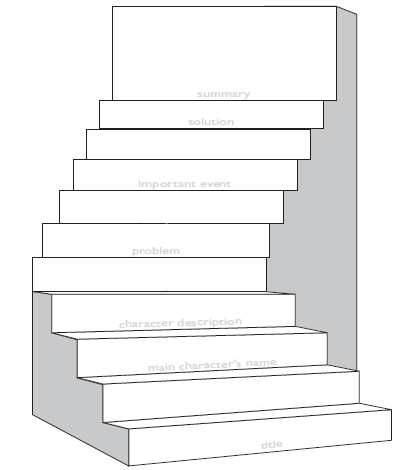 Name_________________________________________________ wanted _________________ __________________________________________but_________________________________________________________________________________So__________________________________________________________________________________ Then__________________________________________________________________________________________________________________________